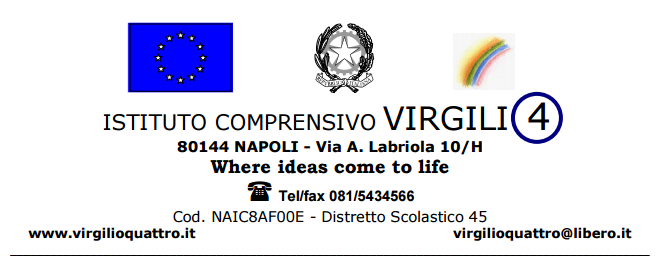 Prot. N° 3660/C21							          	Napoli, 14 settembre 2015 Ai DOCENTI della scuola dell’Infanzia, Primaria e Secondaria di primo grado Al DSGA Atti istituto Al sito web dell’istituto e Al responsabile web master Prof.ssa Francesca Velardi E p. c. ai collaboratori scolastici OGGETTO: Presentazione progettualità per ampliamento offerta formativaA seguito del collegio dell’11 settembre 2015 si invitano i docenti a voler presentare proposte di progetto per l’ampliamento dell’offerta formativa, divisi per settori (entro il 20 ottobre 2015).I progetti dovranno rispettare i seguenti requisiti:breve motivazione, obiettivi, destinatari, risultati attesi, risorse materiali e umane. Essi saranno tarati tenendo presente le risorse finanziarie del FIS assegnate a codesto Istituto. Il docente che presenta il progetto deve segnalare lo spazio didattico necessario per lo svolgimento delle attività.IL DIRIGENTE SCOLASTICO Prof.ssa Lucia Vollaro Firma autografa omessa ai sensi Dell’art 3 del D. Lgs N. 39/93